Publicado en Sevilla el 29/01/2020 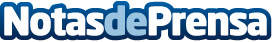 Ortodoncia y tratamientos ortodóncicos, informa Dental Raúl PascualApiñamiento, sobremordida, submordida, mordida abierta y espaciamiento entre dientes son las principales causas por los que los dentistas establecen como tratamiento en el paciente la colocación de ortodonciaDatos de contacto:Dental Raúl PascualWEB: https://www.dentalraulpascual.com/666 880 507Nota de prensa publicada en: https://www.notasdeprensa.es/ortodoncia-y-tratamientos-ortodoncicos-informa Categorias: Medicina Andalucia Medicina alternativa Odontología http://www.notasdeprensa.es